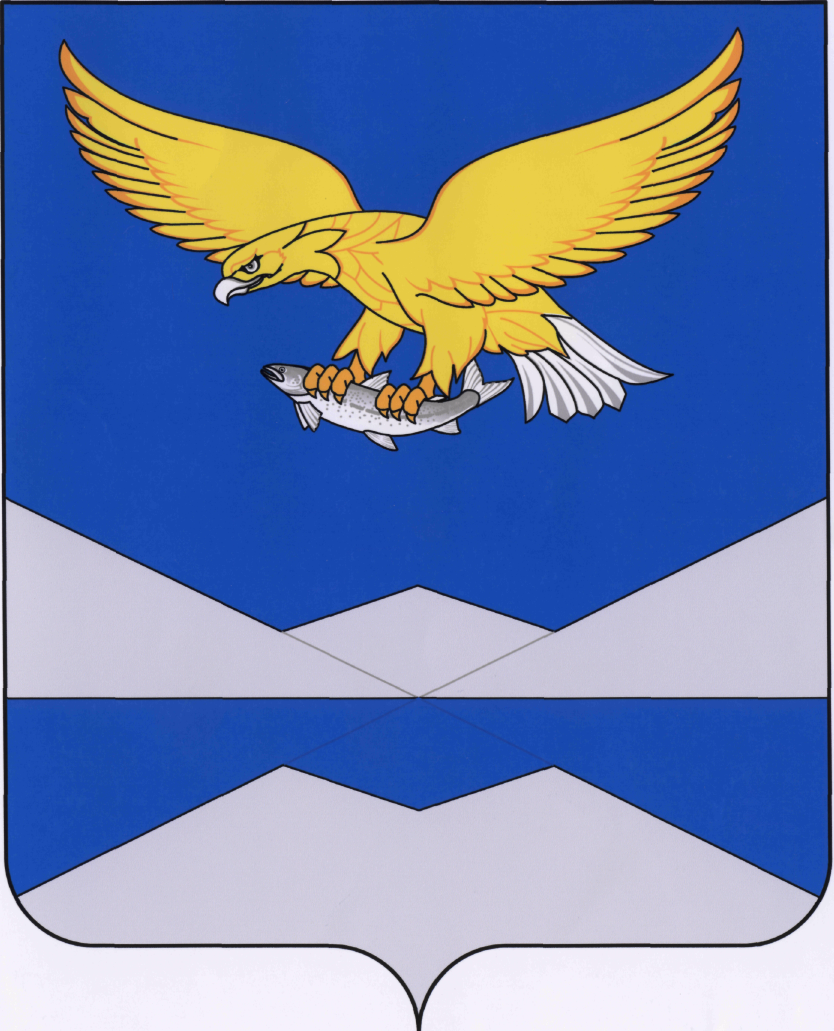 РОССИЙСКАЯ ФЕДЕРАЦИЯИРКУТСКАЯ ОБЛАСТЬКАЗАЧИНСКО-ЛЕНСКИЙ РАЙОНКАРАМСКОЕ МУНИЦИПАЛЬНОЕ ОБРАЗОВАНИЕДума Карамского сельского поселенияРЕШЕНИЕс. Карамот  21.11. 2019 г. № 43 Об установлении и введении в действиеналога на имущество физических лиц на территорииКарамского сельского поселения            Руководствуясь Налоговым кодексом Российской Федерации», Федеральным законом  от 29.09.2019 № 325-ФЗ « О внесении изменений в части первую и вторую Налогового кодекса Российской Федерации», Федеральным законом от 06.10.2003 № 131-ФЗ «Об общих принципах организации местного самоуправления в Российской Федерации»,  статьёй 6 Устава Карамского муниципального образования, ДУМА РЕШИЛА:1. Установить и ввести в действие с 01 января 2020 года налог на имущество физических лиц на территории Карамского сельского поселения.2. Установить особенности определения налоговой базы в отношении объектов налогообложения в соответствии с главой 32 Налогового кодекса Российской Федерации.3. Установить ставки налога на имущество физических лиц исходя из кадастровой стоимости объекта налогообложения (приложение №1).4. Дополнительные льготы на территории Карамского сельского поселения настоящим Решением не предусматриваются.          5. Со дня вступления в силу настоящего Решения Думы, признать утратившим силу Решение Думы Карамского сельского поселения от 15.11.2016 «Об установлении земельного налога, налога на имущество физических лиц на территории Карамского сельского поселения».6. Настоящее решение вступает в силу с 1 января 2020 года, но не ранее чем по истечении одного месяца со дня его официального опубликования. 7. Опубликовать Настоящее Решение Вестнике Карамского муниципального образования и на официальном сайте  – Карам.рф.Глава Карамского сельского поселения	          	   		            А.А. Дедуров    Приложение 1 к Решению Думы Карамского сельского поселения от « 21 »  ноября 2019 № 43СТАВКИ НАЛОГА НА ИМУЩЕСТВО ФИЗИЧЕСКИХ ЛИЦИСХОДЯ ИЗ КАДАСТРОВОЙ СТОИМОСТИ ОБЪЕКТА НАЛОГООБЛОЖЕНИЯТаблица№ Объекты налогообложенияСтавка налога, %11) жилые дома, части жилых домов, квартиры, части квартир, комнаты;2) объекты незавершенного строительства в случае, если проектируемым назначением таких объектов является жилой дом;3) единые недвижимые комплексы, в состав которых входит хотя бы один жилой дом;4) гаражи и машино-места, в том числе расположенные в объектах налогообложения, указанных в графе 2 строки 2 настоящей таблицы;5) хозяйственные строения или сооружения, площадь каждого из которых не превышает 50 квадратных метров и которые расположены на земельных участках для ведения личного подсобного хозяйства, огородничества, садоводства или индивидуального жилищного строительства0,121) объекты налогообложения, включенные в перечень, определяемый в соответствии с пунктом 7 статьи 378.2 Налогового кодекса Российской Федерации;2) объекты налогообложения, предусмотренные абзацем вторым пункта 10 статьи 378.2 Налогового кодекса Российской Федерации;3) объекты налогообложения, кадастровая стоимость каждого из которых превышает 300 миллионов рублей23Прочие объекты налогообложения0,5